Under strict embargo until: Tuesday 10th April 00:001Romantic relationships in the capital suffering because of sleepless nightsChildren’s reading charity BookTrust offers a simple solution 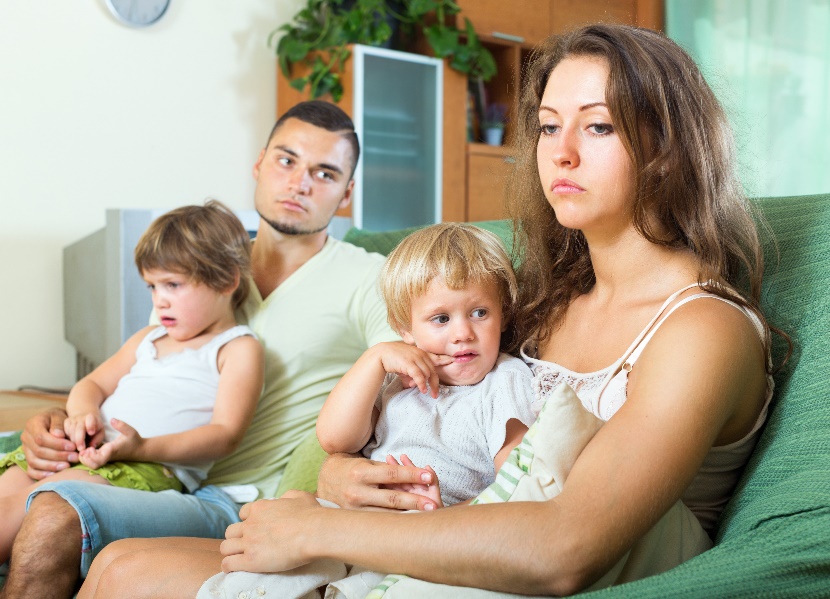 Over half of parents in London feel their relationship with their partner is suffering because of tiredness. One in six parents are getting up 3 times a night because of their youngest child aged 0-4, with 44% of parents admitting they are sleep deprived. Over a quarter  of parents stated one of the most challenging parts of being a parent is the effect it has on their relationship with their partner. With nearly a third admitting they've slept in a separate room to their partner to get extra kip. Almost half of parents said if their child slept better they would benefit from more time spent with their partner. To help parents rekindle their relationships, the UK’s largest reading charity BookTrust is urging families to follow a simple three step, book centred bedtime routine as part of their Bath, Book, Bed campaign. The campaign offers a free advice booklet with guidance, alongside a bedtime book list, to help little ones drift off to the land of nod. Gemma Malley, BookTrust Director said: "Once you’ve had a child, sleeping well can seem like a distant memory. We know over two-thirds of London parents are asking for more guidance on a consistent and successful bedtime routine to help end sleepless nights. The Bath, Book, Bed campaign aims to help ease the strain sleeplessness can have on families by following a simple book focused bedtime routine. We want to reassure families that the routine is not a one size fits all approach, it can be adapted and shaped to fit each family’s needs.”  Jo Frost, Global Parenting Expert said: “Too many sleepless nights can have a lasting impact on intimate relationships. This can result in communication breaking down, couples sleeping in separate rooms and intimacy falling to an all-time low. To rekindle those relationships, why not try introducing a routine to your evenings. A simple routine like bath, book, bed can help get young children to settle so that everyone can benefit from a good night’s sleep.” Partnerships are not the only relationships to suffer from a lack of sleep. More than half of parents say their relationship with their child is also affected because they are tired and feel frustrated with them. With nearly two-thirds of parents also admitting that waking in the night gives them a shorter temper, which impacts on their family life. The Bath, Book, Bed campaign is now in its third year. Since launching in 2016, BookTrust has reached over one million families with its campaign booklet which features Daddy Pig, from Entertainment One’s highly popular Peppa Pig animated series. The booklet is full of top tips and advice from parenting expert Jo Frost on the simple steps parents can take for a better night’s sleep and can be downloaded here. Or alternatively pick up a copy at your local children’s centre. ENDSPress ContactsBethan Phillips: Bethan.phillips@booktrust.org.uk | +44 (0)20 7801 8848Notes to Editors The survey, commissioned by OnePoll on behalf of BookTrust polled 450 London parents of 0-4 year olds, whose child/children live at home with them. The full survey covered 2,000 parents, with regional focuses. Additional findings:47% of parents would pay for professional help from a sleep expert if it meant they could sleep more. Nearly half of parents (49%) said sleeping better would help them feel calmer and more relaxed Nearly half (46.97%) of parents think reading to their child every night is a lot of effort and they don’t think it has many benefits. Over a third of parents (40%) say worrying if they are doing the right things is one of the most challenging parts of being a parent.About BookTrustBookTrust is the UK’s largest children’s reading charity. We work to inspire a love of reading in children because we know that reading can transform lives. Each year we reach 3.4 million children across the UK with books, resources and support to help develop a love of reading. Every parent receives a BookTrust book in their baby’s first year. Our books are delivered via health, library, schools and early year’s practitioners, and are supported with guidance, advice and resources to encourage the reading habit. Reading for pleasure has a dramatic impact on educational outcomes, well-being and social mobility, and is also a huge pleasure in itself. We are committed to starting children on their reading journey and supporting them throughout. booktrust.org.ukAbout Entertainment OneEntertainment One Ltd. (LSE:ETO) is a global independent studio that specialises in the development, acquisition, production, financing, distribution and sales of entertainment content. The Company’s diversified expertise spans across film, television and music production and sales, family programming, merchandising and licensing, and digital content. Through its global reach and expansive scale, powered by deep local market knowledge, the Company delivers the best content to the world. 
Entertainment One’s robust network includes newly-launched MAKEREADY with Brad Weston; content creation venture Amblin Partners with Steven Spielberg, DreamWorks Studios, Participant Media, and Reliance Entertainment; leading feature film production and global sales company Sierra Pictures; unscripted television production company Renegade 83; world-class music labels Dualtone Music Group and Last Gang; and award-winning digital agency Secret Location. The Company’s rights library is exploited across all media formats and includes more than 80,000 hours of film and television content and approximately 40,000 music tracks. BookTrust Best Bedtime Booklist TitleWriter/IllustratorPublisherAre You Sleeping?Constanze von KitzingBarefoot BooksThis Bonny BabyKasia Matyjaszek, Michelle SloanFlorisBabies Can Sleep AnywhereLisa Wheeler, Carolina BuzioAbrams AppleseedSweet Dreams PeterPRHWho’s in the Pond?Surya SajnaniQEDGood Day, Good NightMargaret Wise Brown, Loren LongHarper Collins Children’sA Brave BearSean Taylor, Emily HughesWalkerA Recipe for BedtimePeter Bently, Sarah MassiniHodderIf I had a DinosaurAlex Barrow, Gabby DawnayThames and HudsonOne Moonlit NightZanna Davidson, Seo KimTemplarSuperbatMatt CarrScholasticFairy MagicCerrie Burnell, Laura Ellen AndersonScholasticThey Say BlueJillian TamakiAbramsGoodnight TigerTimothy Knapman, Laura HughesLittle Tiger Press